14.3/ 14.4 Simplifying and Verifying Trig Identities Notes Day TwoSimplify. 1. Simplify: cos  csc .2. Simplify: cos  tan .Verifying: 1. Verify that tan2-sin2=tan2sin22. Verify that 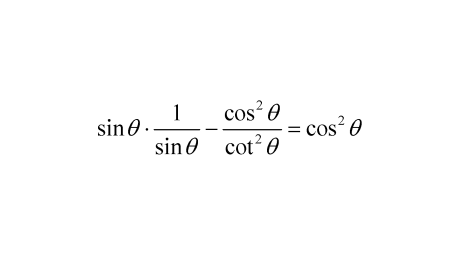 3. Verify that sec2-tan2=tancot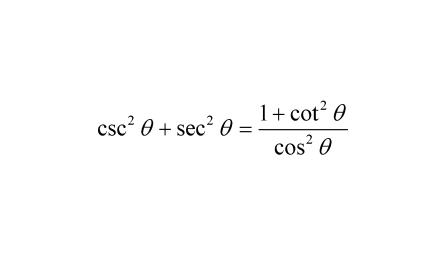 4.  Verify that 